GOVERNO DO ESTADO DE SÃO PAULO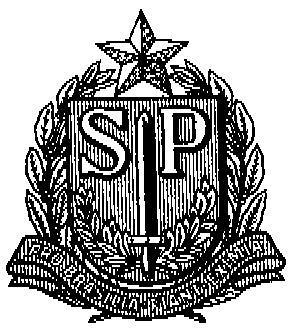 SECRETARIA DE ESTADO DA EDUCAÇÃODIRETORIA DE ENSINO – REGIÃO DE SÃO JOÃO DA BOA VISTACOMUNICADO DE 18/03/2019ASSUNTO: AUXÍLIO ALIMENTAÇÃOSenhores Diretores,	Comunicamos que os CARTÕES DE AUXÍLIO ALIMENTAÇÃO dos interessados abaixo relacionados, já se encontram disponíveis para a retirada no Núcleo de Frequência e Pagamento desta Diretoria de Ensino, com Sueli.Pessoas que poderão retirar o cartão:- O próprio interessado- Direção ou funcionários da UE- Portador de autorização do Diretor de Escola, por escrito. 	NÚCLEO DE FREQUÊNCIA E PAGAMENTOEE.“Cardeal Leme”Claudia Gregorio C. CoutinhoEE. “José dos Reis Pontes”Adriana Reis Silva ForniEE. “Dr. Teófilo de Andrade”Giseli Cristina CazarottoEE. “ Prof. Jorge Luiz Abichabki”Daniela de Jesus VieiraEE. “Maestro Justino Gomes Castro”Julio Cesar de SouzaEE. “Prof. Benedito Ferraz Bueno”Isabel C. Souza Lopes